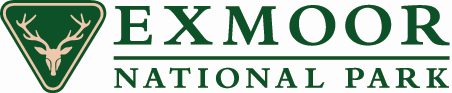 It is recommended that this form should only be completed on the advice of staff within Exmoor National Park Authority’s Rural Enterprise team. Please use the ‘Guidance Notes for applicants’ when completing this form. Should you require further advice please email: PartnershipFund@exmoor-nationalpark.gov.uk or call 01398 323665.A – PROJECT SUMMARYB – YOUR DETAILSC – PROJECT DETAILSD – contribution TO THe EXMOOR NATIONAL PARK PARTNERSHIP PLANE – PROJECT COSTS & FUNDING (Please refer to the guidance notes for an explanation)DECLARATIONOnce completed please send this form and necessary supporting documentation to: Partnership Fund, Exmoor National Park Authority, Exmoor House, Dulverton, Somerset, TA22 9HL or email to PartnershipFund@exmoor-nationalpark.gov.ukNATIONAL PARK PARTNERSHIP FUNDSmall Grants Application FormTo be used by applicants seeking up to £2,500Office use only 
PF  -   Project titleBrief project aim -what do you hope your project will achieve?Project locationProject durationFrom: To: B1 – Contact detailsB1 – Contact detailsName of Applicant Name of OrganisationContact AddressPhone no.EmailWebsiteB2 - Type of applicant (please mark all boxes that apply)Voluntary organisation or community groupB2 - Type of applicant (please mark all boxes that apply)Registered charity (Please provide charity no.) B2 - Type of applicant (please mark all boxes that apply)CIC (please provide registration no.)B2 - Type of applicant (please mark all boxes that apply)Public sectorB2 - Type of applicant (please mark all boxes that apply)Social Enterprise / Co-operativeB2 - Type of applicant (please mark all boxes that apply)Other (please specify below)B3 - Please briefly describe the aims of your organisation (N/A for individual applicants):C1 - Please describe your project, why it is needed, what support you have for it, and the activities you will carry out.  (Please try and keep to a maximum of 500 words)C2 - Please explain how your project will further one, or both, of the statutory National Park Purposes:To conserve and enhance the natural beauty, wildlife and cultural heritage of the National ParkTo promote opportunities for the understanding and enjoyment of the special qualities of the National Park by the publicC3 - Please detail the role of any other partners / organisations participating in your project and how you will support the community to get involved.D1 – Please indicate which Ambitions from the Partnership Plan your project addresses. (Refer to the Partnership Plan and tick only those ambitions that are most relevant to your project).D1 – Please indicate which Ambitions from the Partnership Plan your project addresses. (Refer to the Partnership Plan and tick only those ambitions that are most relevant to your project).D1 – Please indicate which Ambitions from the Partnership Plan your project addresses. (Refer to the Partnership Plan and tick only those ambitions that are most relevant to your project).D1 – Please indicate which Ambitions from the Partnership Plan your project addresses. (Refer to the Partnership Plan and tick only those ambitions that are most relevant to your project).Enjoying, learning about or being inspired by ExmoorExmoor produce and improving economic prospectsImproving accessImproving life for local communitiesLandscape conservation or enhancementUnderstanding and protecting the historic environmentCelebrating ExmoorHelping Exmoor’s wildlife and habitatsD2 – How will your project meet the Ambition(s) you have ticked in D1? How you will measure the difference your project will make.D3 – Will your project produce or create anything new, such as a leaflet guide or booklet, or a new services or facility? What will happen to these at the end of the project and how do you plan to keep them going?E1 – Are you VAT registered?YesNoIf you are VAT registered, we will pay any claim net VAT and your costs below should not include VAT. If you are not VAT registered and unable to claim VAT back, please include VAT in the costs below.E2 – Project costs (Provide all costs needed to deliver the project, including any you expect to cover by in-kind contributions)E2 – Project costs (Provide all costs needed to deliver the project, including any you expect to cover by in-kind contributions)Costs description and value(please detail any costs formulas e.g. x10 days @ £50 day)Total cost(please note VAT calculations above)TOTAL (A) £E3 – Project income (Please detail here any financial contributions from your own reserves, other funders or estimated project income; as well as any in-kind contributions. Please note we require a minimum of 10% cash match)E3 – Project income (Please detail here any financial contributions from your own reserves, other funders or estimated project income; as well as any in-kind contributions. Please note we require a minimum of 10% cash match)E3 – Project income (Please detail here any financial contributions from your own reserves, other funders or estimated project income; as well as any in-kind contributions. Please note we require a minimum of 10% cash match)E3 – Project income (Please detail here any financial contributions from your own reserves, other funders or estimated project income; as well as any in-kind contributions. Please note we require a minimum of 10% cash match)Cash match (please detail provider / grant fund / or activity e.g. sales of tickets)Type  (e.g. grant, loan, fundraising appeal or expected revenue)AmountStatus (e.g. secured, awaiting decision, to be applied for etc)£££Sub-total cash Sub-total cash ££In-kind contributions  (please detail non-cash provider)Type & calculation (donations of time or equipment, reduced/waived fees, volunteers)AmountStatus (e.g. secured, in principle, to be recruited)£££Sub-total in-kindSub-total in-kind££(B) TOTAL PROJECT INCOME (cash + in-kind)(B) TOTAL PROJECT INCOME (cash + in-kind)£ £ E4 – What level of funding are you seeking from the Partnership Fund?E4 – What level of funding are you seeking from the Partnership Fund?Total value of contribution sought from the National Park Action Fund (A - B)(C) £ Percentage contribution requested against total project costs (C ÷ A x 100)   %I confirm that, to the best of my knowledge, the information provided within this application form is true and correct and I am authorised to submit it for consideration for grant funding. I understand this form will be placed in the public domain as part of a transparent decision making process. I confirm that, to the best of my knowledge, the information provided within this application form is true and correct and I am authorised to submit it for consideration for grant funding. I understand this form will be placed in the public domain as part of a transparent decision making process. I confirm that, to the best of my knowledge, the information provided within this application form is true and correct and I am authorised to submit it for consideration for grant funding. I understand this form will be placed in the public domain as part of a transparent decision making process. I confirm that, to the best of my knowledge, the information provided within this application form is true and correct and I am authorised to submit it for consideration for grant funding. I understand this form will be placed in the public domain as part of a transparent decision making process. SignedDate